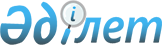 2012 жылға әлеуметтiк жұмыс орындарын ұйымдастыру туралы
					
			Күшін жойған
			
			
		
					Оңтүстік Қазақстан облысы Қазығұрт ауданы әкімдігінің 2012 жылғы 27 қаңтардағы № 50 Қаулысы. Оңтүстік Қазақстан облысы Қазығұрт ауданының Әділет басқармасында 2012 жылғы 17 ақпанда № 14-6-156 тіркелді. Күші жойылды - Оңтүстік Қазақстан облысы Қазығұрт ауданы әкімінің 2012 жылғы 21 мамырдағы № 236 Қаулысымен      Ескерту. Күші жойылды - Оңтүстік Қазақстан облысы Қазығұрт ауданы әкімінің 2012.05.21 № 236 Қаулысымен.

      "Қазақстан Республикасындағы жергілікті мемлекеттік басқару және өзін-өзі басқару туралы" Қазақстан Республикасының 2001 жылғы 23 қаңтардағы Заңының 31 бабына, "Халықты жұмыспен қамту туралы" Қазақстан Республикасының 2001 жылғы 23 қаңтардағы Заңының 7 бабы 5-4) тармақшасына сәйкес Қазығұрт ауданының әкімдігі ҚАУЛЫ ЕТЕДІ:



      1. 2012 жылға өңірлік еңбек нарығындағы қажеттілікке сәйкес әлеуметтік жұмыс орындарын ұйымдастыратын жұмыс берушілердің тізбесі қосымшаға сәйкес бекітілсін.



      2. Осы қаулының орындалуын бақылау аудан әкімінің орынбасары Г.Тағаеваға жүктелсін.



      3. Осы қаулы алғаш ресми жарияланған күннен кейiн күнтiзбелiк он күн өткен соң қолданысқа енгiзiледi.      Аудан әкімі                                Т.С.Алиев

Қазығұрт ауданы әкімдігінің

2012 жылғы 27 қаңтардағы

№ 50 қаулысымен бекітілген       2012 жылға өңірлік еңбек нарығындағы қажеттілікке сәйкес әлеуметтік жұмыс орындарын ұйымдастыратын жұмыс берушілердің тізбесі
					© 2012. Қазақстан Республикасы Әділет министрлігінің «Қазақстан Республикасының Заңнама және құқықтық ақпарат институты» ШЖҚ РМК
				қ/с Жұмыс берушілердің атауыКәсiп (лауазым)Ұйымдастырылатын әлеуметтік жұмыс орындарының саныМемлекеттік бюджет қаражатынан өтелетін айлық жалақының мөлшері (теңге)Жұмыстың ұзақтығы (ай бойынша)Айлық жалақының мөлшері (теңге)Республикалық бюджеттен қаралған трансферттер есебіненРеспубликалық бюджеттен қаралған трансферттер есебіненРеспубликалық бюджеттен қаралған трансферттер есебіненРеспубликалық бюджеттен қаралған трансферттер есебіненРеспубликалық бюджеттен қаралған трансферттер есебіненРеспубликалық бюджеттен қаралған трансферттер есебіненРеспубликалық бюджеттен қаралған трансферттер есебінен1«Компания «Serper Invest» жауапкершілігі шектеулі серіктестігітігінші-пішуші46 айға 26000

3 айға 15600

1 айға 780010520001«Компания «Serper Invest» жауапкершілігі шектеулі серіктестігіжұмысшы 26 айға 26000

3 айға 15600

1 айға 780010520002 «Қарқын-2030» жауапкершілігі шектеулі серіктестігі құс өсіруші36 айға 26000

3 айға 15600

1 айға 780010520002 «Қарқын-2030» жауапкершілігі шектеулі серіктестігі мал өсіруші46 айға 26000

3 айға 15600

1 айға 780010520003 «Тугейболат» өндірістік кооперативіауыл шаруашылығы жұмысшысы46 айға 26000

3 айға 15600

1 айға 780010520004 «Қазығұрт нұры» жауапкершілігі шектеулі серіктестігіаспаз26 айға 26000

3 айға 15600

1 айға 780010520004 «Қазығұрт нұры» жауапкершілігі шектеулі серіктестігіжүк тасушы26 айға 26000

3 айға 15600

1 айға 780010520004 «Қазығұрт нұры» жауапкершілігі шектеулі серіктестігіқарауыл26 айға 26000

3 айға 15600

1 айға 780010520004 «Қазығұрт нұры» жауапкершілігі шектеулі серіктестігідаяшы46 айға 26000

3 айға 15600

1 айға 780010520005 «Заңғар» өндірістік кооперативімал өсіруші26 айға 26000

3 айға 15600

1 айға 780010520005 «Заңғар» өндірістік кооперативіегінші26 айға 26000

3 айға 15600

1 айға 780010520005 «Заңғар» өндірістік кооперативіауыл шаруашылығы жұмысшысы16 айға 26000

3 айға 15600

1 айға 780010520006 «Дауей Ата» жауапкершілігі шектеулі серіктестігіауыл шаруашылығы жұмысшысы36 айға 26000

3 айға 15600

1 айға 780010520006 «Дауей Ата» жауапкершілігі шектеулі серіктестігімал өсіруші26 айға 26000

3 айға 15600

1 айға 780010520007 «Ай шолпан» бөбекжай балабақшасы жеке мекемесіеден сүртуші26 айға 26000

3 айға 15600

1 айға 780010520007 «Ай шолпан» бөбекжай балабақшасы жеке мекемесітәрбиешінің көмекшісі26 айға 26000

3 айға 15600

1 айға 780010520008 «ТАҒАН» жауапкершілігі шектеулі серіктестігіэкспедитор16 айға 26000

3 айға 15600

1 айға 780010520008 «ТАҒАН» жауапкершілігі шектеулі серіктестігіқұрылысшы36 айға 26000

3 айға 15600

1 айға 780010520009 «АБДУЛЛА» шаруа қожалығыегінші46 айға 26000

3 айға 15600

1 айға 7800105200010 «СЕЙДАЛЫ» шаруа қожалығыауыл шаруашылығы жұмысшысы36 айға 26000

3 айға 15600

1 айға 7800105200011 «Нұр-Ағанай» жауапкершілігі шектеулі серіктестігімал өсіруші16 айға 26000

3 айға 15600

1 айға 7800105200011 «Нұр-Ағанай» жауапкершілігі шектеулі серіктестігіауыл шаруашылығы жұмысшысы36 айға 26000

3 айға 15600

1 айға 7800105200012 «Дикая природа» жауапкершілігі шектеулі серіктестігіжұмысшы46 айға 26000

3 айға 15600

1 айға 7800105200013 «Сырлы» шаруа қожалығыегінші26 айға 26000

3 айға 15600

1 айға 7800105200013 «Сырлы» шаруа қожалығымал өсіруші26 айға 26000

3 айға 15600

1 айға 7800105200014 «Әділет-5» өндірістік кооперативіауыл шаруашылығы жұмысшысы16 айға 26000

3 айға 15600

1 айға 7800105200014 «Әділет-5» өндірістік кооперативіслесарь16 айға 26000

3 айға 15600

1 айға 7800105200014 «Әділет-5» өндірістік кооперативімал өсіруші26 айға 26000

3 айға 15600

1 айға 7800105200015 Жеке кәсіпкер «Орынова Айжан»жүк тасушы16 айға 26000

3 айға 15600

1 айға 7800105200016 Жеке кәсіпкер «Шолпанов Ж.М.» қарауыл16 айға 26000

3 айға 15600

1 айға 7800105200016 Жеке кәсіпкер «Шолпанов Ж.М.» жұмысшы26 айға 26000

3 айға 15600

1 айға 7800105200017 Жеке кәсіпкер «Аппазов К.»жүк тасушы26 айға 26000

3 айға 15600

1 айға 7800105200018 Жеке кәсіпкер «Алпысбаев Бакытжан»жүк тасушы36 айға 26000

3 айға 15600

1 айға 7800105200018 Жеке кәсіпкер «Алпысбаев Бакытжан»жұмысшы26 айға 26000

3 айға 15600

1 айға 7800105200019 Жеке кәсіпкер «Н.Муратов»ұсташы26 айға 26000

3 айға 15600

1 айға 7800105200019 Жеке кәсіпкер «Н.Муратов»қарауыл16 айға 26000

3 айға 15600

1 айға 7800105200019 Жеке кәсіпкер «Н.Муратов»жұмысшы56 айға 26000

3 айға 15600

1 айға 7800105200020 «ДАУЫЛБАЙ» шаруа қожалығышопан16 айға 26000

3 айға 15600

1 айға 7800105200020 «ДАУЫЛБАЙ» шаруа қожалығыауыл шаруашылығы жұмысшысы16 айға 26000

3 айға 15600

1 айға 7800105200021 Жеке кәсіпкер «Еламан»жүк тасушы16 айға 26000

3 айға 15600

1 айға 7800105200022 «АҚ НИЕТ» өндірістік кооперативімал өсіруші26 айға 26000

3 айға 15600

1 айға 7800105200022 «АҚ НИЕТ» өндірістік кооперативіегінші26 айға 26000

3 айға 15600

1 айға 7800105200022 «АҚ НИЕТ» өндірістік кооперативісушы16 айға 26000

3 айға 15600

1 айға 7800105200023 «Ынтымақ-2004» өндірістік кооперативіауыл шаруашылығы жұмысшысы46 айға 26000

3 айға 15600

1 айға 7800105200024 «Қайнар-21» жауапкершілігі шектеулі серіктестігіауыл шаруашылығы жұмысшысы46 айға 26000

3 айға 15600

1 айға 780010520025 «Байтугел» өндірістік кооперативіауыл шаруашылығы жұмысшысы36 айға 26000

3 айға 15600

1 айға 7800105200026 «УМИД» шаруа қожалығыауыл шаруашылығы жұмысшысы66 айға 26000

3 айға 15600

1 айға 7800105200027 «Казығұрт-Агросервис и К» жауапкершілігі шектеулі серіктестігіегінші16 айға 26000

3 айға 15600

1 айға 7800105200027 «Казығұрт-Агросервис и К» жауапкершілігі шектеулі серіктестігімал өсіруші26 айға 26000

3 айға 15600

1 айға 7800105200027 «Казығұрт-Агросервис и К» жауапкершілігі шектеулі серіктестігіауыл шаруашылығы жұмысшысы46 айға 26000

3 айға 15600

1 айға 7800105200028 «Алтынтөбе» жауапкершілігі шектеулі серіктестігіауыл шаруашылығы жұмысшысы36 айға 26000

3 айға 15600

1 айға 7800105200029 «Әлішер Науаи атындағы» өндірістік кооперативіауыл шаруашылығы жұмысшысы26 айға 26000

3 айға 15600

1 айға 7800105200030 «Жалын» шаруа қожалығыжұмысшы 26 айға 26000

3 айға 15600

1 айға 78001052000Аудандық бюджеттен қаралған қаражат есебіненАудандық бюджеттен қаралған қаражат есебіненАудандық бюджеттен қаралған қаражат есебіненАудандық бюджеттен қаралған қаражат есебіненАудандық бюджеттен қаралған қаражат есебіненАудандық бюджеттен қаралған қаражат есебіненАудандық бюджеттен қаралған қаражат есебінен31 «Ахмет Ата» шаруа қожалығыегінші21740053480031 «Ахмет Ата» шаруа қожалығымал өсіруші21740053480032 «Алтын күз» шаруа қожалығыауыл шаруашылығы жұмысшысы21740053480032 «Алтын күз» шаруа қожалығымал өсіруші21740053480033 «Надирбек» шаруа қожалығыауыл шаруашылығы жұмысшысы21740053480033 «Надирбек» шаруа қожалығыегінші 21740053480034«Қазығұрт» селолық тұтыну кооперативіжұмысшы31740053480034«Қазығұрт» селолық тұтыну кооперативіжүк тасушы 21740053480034«Қазығұрт» селолық тұтыну кооперативіауыл шаруашылығы жұмысшысы11740053480035 «Санабай-ата» шаруа қожалығымал өсіруші 21740053480035 «Санабай-ата» шаруа қожалығыегінші21740053480036 Жеке кәсіпкер «Қабыл жиһаз»жүк тасушы 11740053480036 Жеке кәсіпкер «Қабыл жиһаз»ағаш ұстасы31740053480037 «Шақпақ» селолық тұтыну кооперативіжұмысшы 21740053480037 «Шақпақ» селолық тұтыну кооперативіжүк тасушы 11740053480037 «Шақпақ» селолық тұтыну кооперативіауыл шаруашылығы жұмысшысы11740053480038 «Қызыл-Дихан» өндірістік кооперативімал өсіруші 21740053480038 «Қызыл-Дихан» өндірістік кооперативіегінші 11740053480038 «Қызыл-Дихан» өндірістік кооперативіауыл шаруашылығы жұмысшысы217400534800